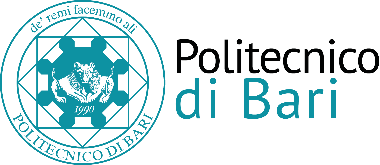 Direzione Gestione Risorse e  Servizi IstituzionaliSettore Ricerca e relazioni internazionaliUfficio Post-laureamAVVISOCon riferimento al D.D. n. 431 del 24.07.2017, con il quale è stata indetta una procedura di valutazione comparativa, per titoli e colloquio, finalizzata al conferimento di n. 2 incarichi per le figure di seguito indicate:n. 1 incarico di lavoro autonomo di natura occasionale per la figura di Operatore di Placement, avente ad oggetto l’attività di supporto alle funzioni del placement di Ateneon. 1 incarico di collaborazione coordinata e continuativa, della durata di 12 mesi, per la figura di Esperto Counselling, avente ad oggetto l’attività di supporto alle funzioni del placement di Ateneo SI RENDE NOTOche, a seguito della mancata rinuncia ai termini di legge di un candidato, il colloquio per la figura A) si terrà il giorno il 10 ottobre 2017 alle ore 10:00 presso l'Ufficio Placement del Politecnico di Bari Campus Universitario I piano palazzo Biblioteca Brucoli.I candidati dovranno presentarsi muniti di valido documento di identità. La mancata presentazione al colloquio, qualunque ne sia la causa, sarà considerata rinuncia alla selezione. Il presente avviso vale come notifica a tutti gli effetti per gli interessati.